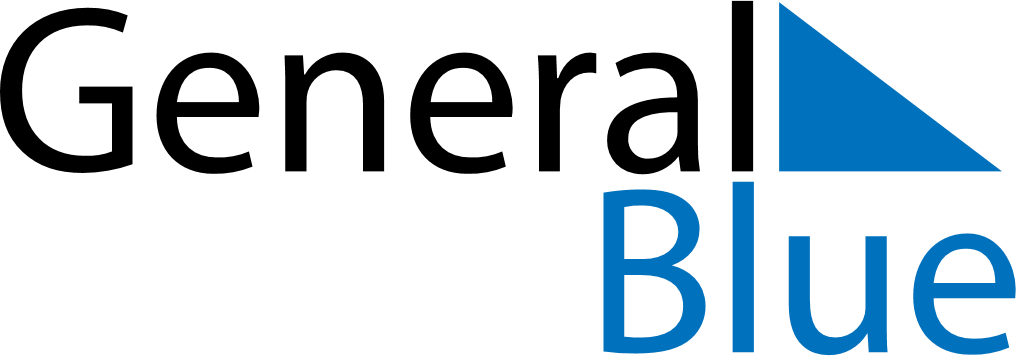 March 2019March 2019March 2019March 2019CroatiaCroatiaCroatiaMondayTuesdayWednesdayThursdayFridaySaturdaySaturdaySunday1223456789910Shrove TuesdayInternational Women’s Day111213141516161718192021222323242526272829303031